МІНІСТЕРСТВО ОСВІТИ І НАУКИ УКРАЇНИОДЕСЬКИЙ НАЦІОНАЛЬНИЙ УНІВЕРСИТЕТ імені І. І. МЕЧНИКОВА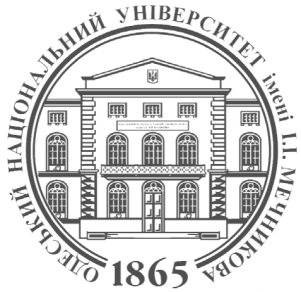 Факультет романо-германської філологіїКафедра лексикології та стилістики англійської мовиСилабус навчальної дисципліниЛЕКСИКОЛОГІЯ ОСНОВНОЇ ІНОЗЕМНОЇ МОВИРівень вищої освіти:Перший (бакалаврський)Галузь знань:03    Гуманітарні наукиСпеціальність:035 Філологія Спеціалізація:Спеціалізація: 035.041 Германські мови та літератури (переклад включно), перша – англійська Освітньо-професійна програма:«Германські мови та літератури (переклад включно), перша – англійська»Семестр, рік навчання:6 семестр, 3 рікСтатус дисципліниОбов’язковаОбсяг:3 кредити ЄКТС, 90 годин, з яких: лекції - 20, практичні заняття – 16 годин, самостійна робота – 54 годинМова викладання:англійськаДень, час, місце:Відповідно до  розкладуВикладачі:Олена Володимирівна ІГІНА, к. філол. н., доцент кафедри лексикології та стилістики англійської мовиКонтактна інформація:elenaigina@ukr.netРобоче місце:Французький бульвар, 24/26,кафедра лексикології та стилістики англійської мови (ауд. 110)Консультації:Онлайн-консультації за потребою кожний робочий день з 10.00 до 13.00 за адресою  elenaigina@ukr.net Передреквізити:Знання у царині  лексикології , стилістики , країнознавства Великобританії та СШАПостреквізити:Ознайомити здобувачів освіти з лексикологією англійської мови, ввести в коло їх знань такі базові термінопоняття як словотвір, метафора, метонімія, мотивація, звуження значення, розширення значення, полісемія, омонімія, синонімія, антонімія, запозичення, фразеологія.Мета навчальної дисципліни:Ознайомити студентів із  ключовими поняттями дисципліни “Лексикологія основної іноземної мови”, дослідити основні напрямки розвитку лексикології англійської мови.Завдання навчальної дисципліни:Сформувати у здобувачів вищої освіти першого рівня практичні знання у галузі лексикології англійської мови.Очікувані результати навчання:У результаті вивчення навчальної дисципліни здобувач вищої освіти повинензнати: ключові поняття дисципліни “Лексикологія основної іноземної мови”;вміти: вільно користуватися базовимі  термінами  та поняттямі в царині лексикології, вживати продуктивні моделі словотворення в англійській мові,  визначати основні типи лексичних значень слів, знати класифікацію фразеологізмів та  етимологію англійських слів.Зміст навчальної дисципліни:Змістовий модуль 1. Word-building Тема 1 General notes on Lexicology. General characteristics of the vocabulary of the English LanguageТема 2 Word inner form. Word motivation. Loss of motivation. Acquisition of motivation. Folk Etymology. Тема 3 Word-building system of the English language.Тема 4 Productive word-building patterns. Тема 5 Compounding. Classification of compounds.Тема 6 Derivation. Morphological structure of a word. Derivational suffixes and prefixes.Тема 7 Shortening. Types of shortening.Тема 8 Conversion. Substantivation. Partial Conversion. Reconversion.Тема 9 Non-productive word-building patterns: change of stress, sound gradation, sound imitation, blending, back-formation.             Змістовий модуль 2. Lexical meaningТема 1 Lexical meaning of a word. Approaches to the study of lexical meaning. Classifications of lexical meaningТема 2 Changes of lexical meaning: extension, specialization, elevation, degradationТема 3 Transfer of lexical meaning: metaphor, metonymyТема 4 Ambiguity of lexical meaning: polysemy, homonymy. Тема 5 Nearness and polarity of lexical meaning: synonymy and antonymy.Тема 6 Phraseology in the modern English. Classification of phraseological units.Тема 7 Borrowing. Principles of classification of borrowings.  Тема 8 Lexicological analysis of a newspaper text.Методи навчання:Словесні: лекція, пояснення, бесіда. Наочні: ілюстрація (у тому числі мультимедійні презентації), презентація результатів самостійної роботи. Практичні: виконання вправ із лексикологiчного аналізу, складання списку  прикладів,  підготовка і виступи з доповідями, обговорення доповідей. Рекомендована література:Основна Шамаєва Ю.Ю.  Лексикологія англійської мови: конспект лекцій (із завданнями). Харьків: ХНУ імені В.Н.Каразина, 2010. 88 с.Blake B.J. English Vocabulary Today. London: Routledge, 2019. 192 p.Horot Y., Kolyada E.  Modern English Lexicology. Ostroh: Publishing house of Ostroh Academy National University, 2015. 328 p.Concise Dictionary of English Etymology. URL: https://www. oxfordreference.com./                      ДодатковаВалуєва Н.М. Порівняльна лексикологія англійської та української мов: конспект лекцій. Кам’янське: ДДТУ, 2023. 103с.Лук’янова Г.В. Лексикологія англійської мови: конспект лекцій. Харьків: ХНПУ імені Г.С.Сковороди, 2017. 60с.Lakoff G. Metaphors We Live By. URL: https://langcenter.kiev.ua А Dictionary of Abbreviations. / ed. by B.Vance.  Oxford: Oxford University Press, 2011. 410 p.Kirkpatrick A. World Englishes. Implications for International Communication and English Language Teaching. Cambridge: Cambridge University Press, 2010. 266 p.Електронні інформаційні ресурсиConcise Dictionary of English Etymology Online. URL: https://www.oxfordreference.com/Oxford Dictionaries Online. URL: http://oxforddictionaries.com/ Cambridge Dictionary Online. URL: http://dictionary.cambridge.org/ Longman English Dictionary Online. URL: http://www.ldoceonline.com/ Merriam-Webster online. URL:  http://www.merriamwebster.com/Time Magazine Corpus of American English. URL:  http://corpus.byu.edu/time/ Wordia. URL: http://www.wordia.com/Оцінювання:Поточний контроль: усне опитування на початку лекції за матеріалом попередньої лекції, оцінювання усних відповідей під час практичних занять, усних та письмових доповідей,  конспектів, індівідуальних завдань.У  ході поточного контролю здобувач може отримати  максимальну оцінку (100 балів) за кожну тему.  Підсумковий контроль: усний іспит - відповідь на теоретичні питання, що оцінюється по 20 балів за кожне питання  (20х2=40),  та усний лексикографічний аналіз трьох слів, який також оцінюється по 20 балів за аналіз кожного слова  (20х3=60). Сумарна оцінка за підсумковий контроль  100 балів. Загальна оцінка з навчальної дисципліни  по лексикології це середнє арифметичне  балів за поточний контроль та підсумковий контроль.  ПОЛІТИКА КУРСУ («правила гри»):Відвідування занять Регуляція пропусків Відвідування занять є обов’язковим. В окремих випадках навчання може відбуватись он-лайн з використанням дистанційних технологій. Відпрацювання пропущених занять має бути регулярним за домовленістю з викладачем у години консультацій. Порядок та умови навчання регламентуються «Положенням про організацію освітнього процесу в ОНУ імені І.І.Мечникова» (poloz-org-osvit-process_2022.pdf).Дедлайни та перескладанняСлід дотримуватися запропонованих у розкладі термінів складання сесії; перескладання відбувається відповідно до «Положення про організацію і проведення контролю результатів навчання здобувачів вищої освіти ОНУі І.І. Мечникова(2020 р.) (http://onu.edu.ua/pub/bank/userfiles/files /documents/polozennya/poloz-org-kontrol_2022.pdf)Політика академічної доброчесності Регламентується «Положенням про запобігання та виявлення академічного плагіату у освітній та науково-дослідній роботі учасників освітнього процесу та науковців Одеського національного університету імені І.І. Мечникова» (polozhennya-antiplagiat-2021.pdf (onu.edu.ua)Використання комп’ютерів/телефо-нів на занятті Під час занять не дозволяється користуватися мобільними телефонами, які попередньо мають бути переведені у беззвучний режим.Електронні пристрої використовуються лише за умов наявності відповідної вимоги в навчальному завданні.Комунікація Всі робочі оголошення або надсилаються через старосту академгрупи на електронну пошту, або через чат академгрупи у Viber/Telegram. Студенти мають регулярно перевіряти повідомлення і вчасно на них реагувати. 